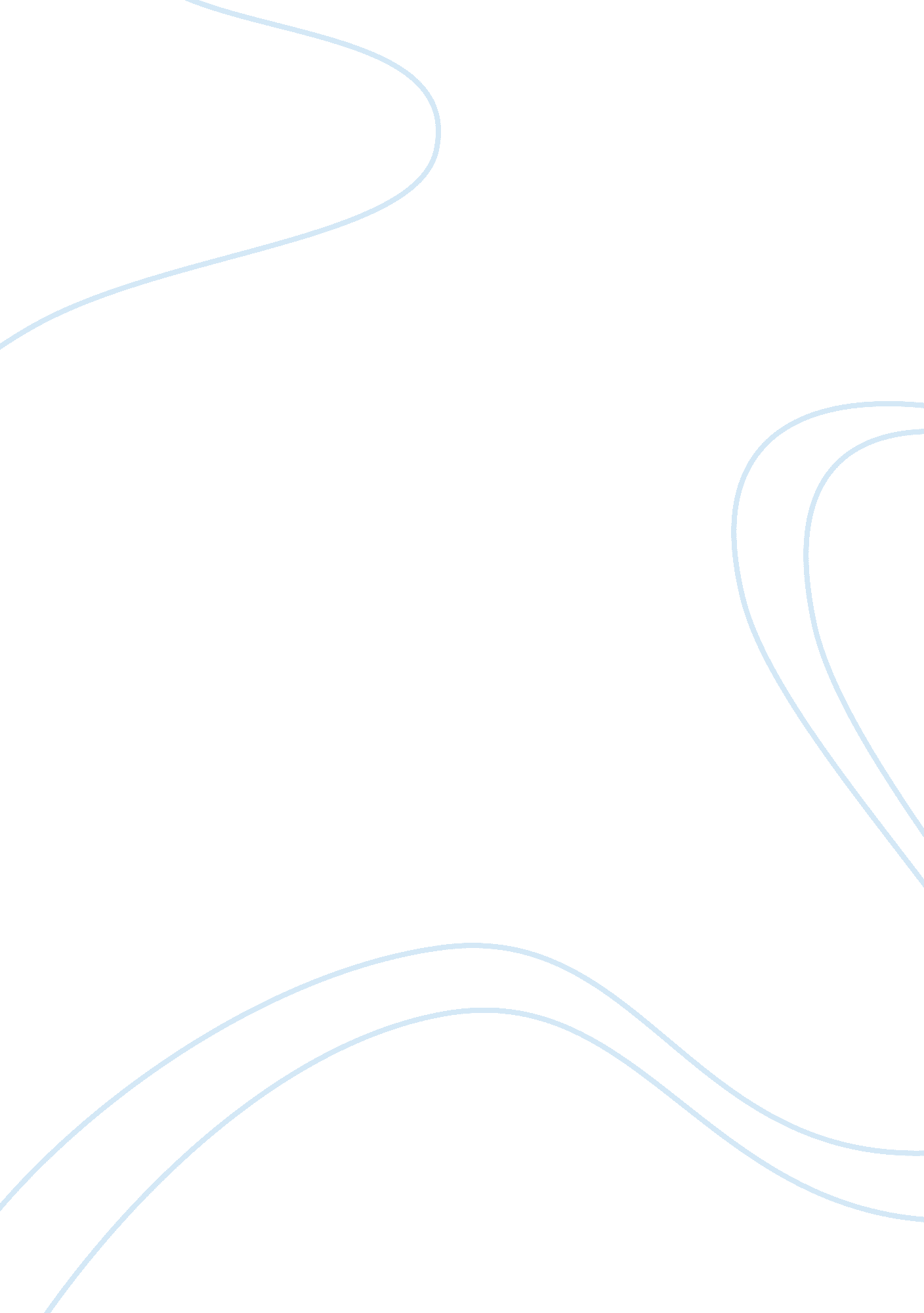 Non-violent social changeSociety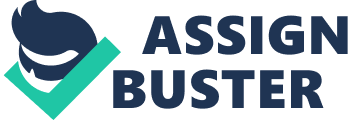 Chavez, King Jr. and Malcolm X all advocated non-violent struggles for justice andequality. They were all successful in their policygoals. Through the tactics and strategies that they employed, they were able to achieve their goals. Through theirleadership, the marches, boycotts, rallies, fasts and strikes led to their objectives. Non-violent struggles proved to be more effective in making people aware and bringing out desired changes. Their experiences also led them to be the leaders of their organizations. Chavez has seen a lot of inequality towardsMexican-Americans especially the farm workers. King Jr., on the other hand, has also experienced inequality and injustice even when he was young. And when he became the leader of the Southern Christian Leadership Conference (SCLC), he saw a lot of racialdiscriminationand inequality in rights against the blacks. Malcolm X, too, has experienced being harassed when he was young. In fact, his life before being a Muslim could be said as sorrowful. His father was killed, his mother was taken to a mental institution and he and his siblings were split up to different homes. Discrimination seemed to be the factor which drove these leaders to seek change. Chavez has encountered it when he was in elementary schools. King Jr. has seen discrimination against the blacks. Malcolm X has probably experienced discrimination as he talked about black pride. Due to this, they have become resolved in bringing social change andcivil rights. I believethat their advocacy of non-violent social change played a big role in their success as leaders. As to Chavez and King, their mothers taught them that there should be no place forviolenceor any discrimination in one’s heart. These three leaders were long dead, but their legacy still lives. Malcolm X had influenced both the blacks and the whites. The blacks has regarded him as a man of the people and experienced in the ways of the street. The whites, on the other hand, were influenced by his unwillingness to turn away from hostility. Chavez’s legacy, on the other hand, is hisphilosophyof service for others, justice, equality and civil rights. And King Jr. has brought the Voting Rights Act and the Civil Rights Act. WORKS CITED McElrath, Jessica. Malcolm X. Online. Available: http://afroamhistory. about. com/cs/malcolmx/a/bio_x_malcolm. htm. 30 September 2007. Siqueiros, Ray. “ Who was Cesar Chavez?” People’s Weekly World. 19 Apr 2003: 11 pars. Online. Available: http://www. pww. org/article/articleview/3309/1/ 